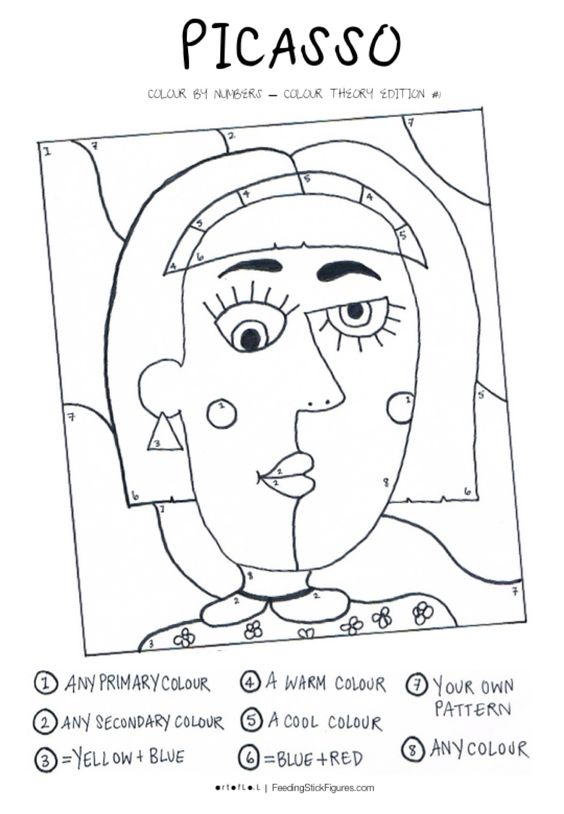 Tłumaczenie wykonania:Dowolny podstawowy kolor (żółty, niebieski, czerwony)Dowolny kolor wtórny – pochodny podstawowych Niebieski + żółtyCiepły kolorFajny kolorNiebieski + czerwonyTwój własny wzórDowolny kolor.Życzę dobrej zabawy 